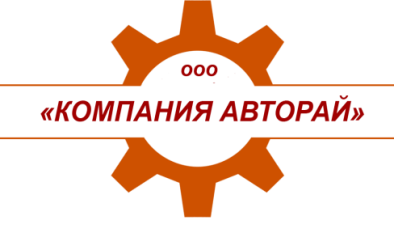 Прайс на комплект  переоборудования  Е -281Ед. изм.Ценабез НДСЦенас НДСКомплект  переоборудования   Е-281Комплект  переоборудования   Е-281К-т25 30029 854Труба газопроводаМВ.003.011 шт.Заглушка трубы газопроводаМВ.003.021 шт.Фланец трубы газопроводаМВ.003.031 шт.Патрубок переходной газопроводаМВ.003.042 шт.Фланец патрубка переходнойМВ.003.052 шт.Кронштейн крепления глушителяМВ 006.05.01 СБ1 шт.Стойка кронштейна глушителяМВ 006.07.042 шт.Кольцо проставочноеМВ 006.07.081 шт.Диск сцепления переходнойМВ.005.021 шт.Траверса рамыМВ 006.04.04 СБ1 шт.Прокладка опоры резиноваяМВ 006.07.061 шт.ПрижимМВ 006.05.061 шт.Опора1 шт.Кронштейн оболочки троса сцепленияМВ 006.04.03 СБ1 шт.Патрубок подводящий водяного насоса1 шт.ШтуцерМВ 006.07.013 шт.Патрубок водянойМВ 006.04.02 СБ1 шт.Патрубок воздушныйМВ 006.05.04 СБ1 шт.Прокладка на патрубок воздушный1 шт.Кольцо радиатораМВ 006.07.062 шт.Штуцер масляного радиатораМВ 004.05.05 СБ2 шт.Итого за комплект  переоборудования    Е - 281Итого за комплект  переоборудования    Е - 281Итого за комплект  переоборудования    Е - 28125 30029 854